黄埔街社区卫生服务中心招聘编外聘用人员公告因工作需要，我中心现公开招聘1名专业技术岗编外聘用人员，公告如下：一、招聘职位医学影像技术技师1名。二、招聘条件    (一)基本条件：1．拥护中国共产党的领导，遵守政府办社区卫生服务机构工作纪律和有关规章制度，服从工作安排；2．遵纪守法，品行端正，责任心强，吃苦耐劳，具有团队精神； 3．身体健康，能承担岗位工作要求；4．无违法犯罪记录，无违反国家计划生育等有关规定。   (二)资格条件：三、工作待遇按照我区编外人员工资标准规定，享受相应的薪酬待遇；按照有关规定参加社会保险，购买住房公积金，享受劳动合同法规定的休假等福利待遇。四、报名办法(一)报名时间：2019年10月15日至10月21日（5个工作日）;(二)报名方式下载本公告附件《报名表》，填妥后将《报名表》及个人简历、正面免冠小一寸彩照(均为电子版)发送至本中心电子邮箱1169055541@qq.com（联系人：陈医生，联系电话：89852267)。五、录用办法(一)考试：对符合报考条件的人员，我中心将电话或短信通知操作考试（占比50%）和面试（占比50%），(时间地点另行通知) ；（二）体检、考察：考试通过后将进行体检、考察等环节，根据综合考试成绩由高到低排列1：1确定体检人选；如人选出现空缺，按照综合考试成绩高低依次递补其他考生参加体检。（三）录用：根据综合考试成绩、体检和考察结果确定拟录用人选，并向社会公示3个工作日。六、其他事项人员操作考试和面试时需提供以下资料：(一)本人签名确认的《黄埔街社区卫生服务中心公开招聘编外聘用人员报名表》、《广州市黄埔区黄埔街社区卫生服务中心招聘编外聘用人员报名提交材料目录》;(二)身份证、学历、学历鉴定证明、资格证等相关证明材料原件及复印件;以上资料不能提供的取消面试资格。本公告未尽事宜，由广州市黄埔区黄埔街社区卫生服务中心办公室负责解释。附件：附件1：黄埔街社区卫生服务中心公开招聘编外聘用人员报名表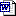 附件2：黄埔街社区卫生服务中心公开招聘编外聘用人员报名提交材料目录dd广州市黄埔区黄埔街社区卫生服务中心                                         2019年10月15日专业要求招聘人数学历任职条件 C100203/B100403医学影像技术1全日制大专或以上学历1．2018届及以前的往届生需取得医学影像技术技师资格证；2019届毕业生可无资格证 ；年龄30周岁以下；彩超和DR均能熟练操作。